Thurnham Glasson C of E Primary School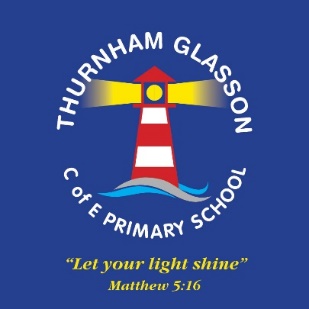 School Lane, Glasson Dock, LANCASTER, LA2 0ARTelephone: 01524 751425Associate Headteacher: Mrs Diane CarrollEmail: dcarroll@thurnhamglasson.lancs.sch.ukDear Candidate,Thank you very much for your interest in the position of Part Time Class Teacher at our school. At Thurnham Glasson Church of England Primary School, we believe that “we are here to give every child the opportunity to flourish in the light of Christ.” Everything that we do is in the knowledge that each of us is unique, with our own strengths and talents and, with God’s guidance, we can inspire each other to shine. Our vision is based on Matthew 5:16 “Let your light shine.” Our vision statement purpose is: To create a happy and safe school where children work hard and learn, following the teachings of Jesus. To develop in children a sense of awe and wonder at the world around them. To help children make a positive contribution to the world as caring, responsible citizens. To provide a strong foundation for successful life-long learning. To be a friendly school at the heart of the community where families are supported and strengthened. Thurnham Glasson Church of England Primary School is a small school with a big heart in a rural location, with strong links to the village and church community. Our children enjoy coming to school and are happy, caring people with a love for learning and supporting one another. As a small school, we are aware of the need to support every child through a rich and vibrant curriculum which enables everyone to make progress.The governors would like to appoint an outstanding, highly motivated class teacher, who has the passion and experience to help children of all abilities reach their full potential.  The successful candidate will continue to develop and maintain the high standards of education in the school and contribute to whole school development. The postholder will have experience across all key stages.If you enjoy working in an environment where everyone is like one big family,  are enthusiastic about providing all children with the best possible education, and you are organised, highly motivated and enjoy teaching then we would love to meet you!Yours faithfully
Diane CarrollAssociate Headteacher